Die Zeitschrift dient dem wissenschaftlichen Austausch über kritische Theorie und ihrer Anwendung auf konkrete Herausforderungen unserer Zeit. 
Die »Zeitschrift für kritische Theorie« ist ein Diskussionsforum für die materiale Anwendung kritischer Theorie auf aktuelle Gegenstände und bietet einen Rahmen für Gespräche zwischen den verschiedenen methodologischen Auffassungen heutiger Formen kritischer Theorie. Sie dient als Forum, das einzelne theoretische Anstrengungen thematisch bündelt und kontinuierlich zu präsentiert.
www.zkt.zuklampen.deGERHARD SCHWEPPENHÄUSER: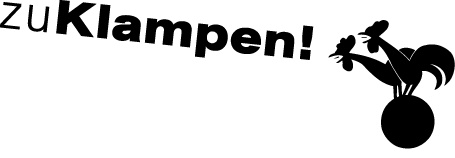 Ihre Ansprechpartnerin für die Pressearbeit 
Ihre Ansprechpartnerin für die Pressearbeit 
Ihre Ansprechpartnerin für die Pressearbeit 
Lilian Aly
Kirchner Kommunikation
Gneisenaustr. 85
10961 Berlin
Lilian Aly
Kirchner Kommunikation
Gneisenaustr. 85
10961 Berlin
Fon (0) 30 . 84 71 18 0
aly@kirchner-pr.de
www.kirchner-pr.de
PRESSEINFORMATION PRESSEINFORMATION Springe, Stand: 29.03.2024Springe, Stand: 29.03.2024Gerhard Schweppenhäuser (Hrsg.), Sven Kramer (Hrsg.)Zeitschrift für kritische Theorie, Heft 50/51
26. Jahrgang (2020)
zu Klampen Verlag288 Seiten, Paperback
Euro (D) 32,00ISBN 9783866746268Erscheinungstermin: 21.12.2020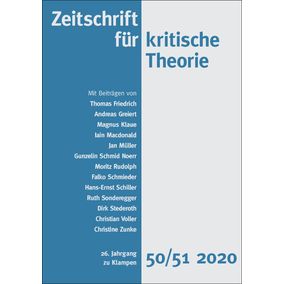 